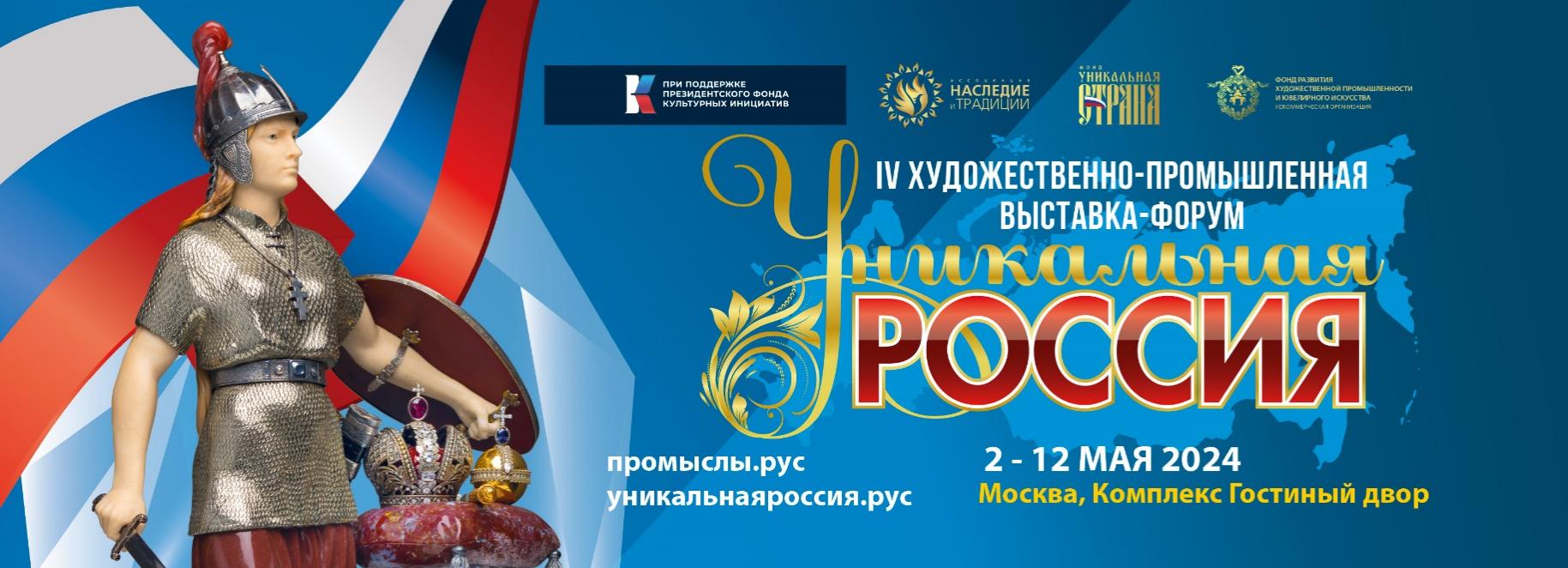 https://	IV Художественно-промышленная выставка-форум «Уникальная Россия»Деловая и культурная программа ПРОЕКТ КУЛЬТУРНО-ДЕЛОВЫХ МЕРОПРИЯТИЙ         2 мая 2024 года (четверг)        Залы: Амфитеатр, Малый зал         2 мая 2024 года (четверг)        Залы: Амфитеатр, Малый зал         2 мая 2024 года (четверг)        Залы: Амфитеатр, Малый зал         2 мая 2024 года (четверг)        Залы: Амфитеатр, Малый зал		Амфитеатр		АмфитеатрМалый залМалый зал14-00 - 15-30Форум «Медиа Россия»Форум «Медиа Россия» — точка притяжения молодых и проактивных журналистов, которые работают в контексте патриотических смыслов, сочетают любовь к Родине и новаторство в подаче медиа контентаПанельная дискуссия и выступления медиа экспертов и блогеров. Организатор: Издательство «Типичная Москва»13-30 -14-10Тема лекции «Демидовские территории и их взаимодействие с народными художественными промыслами». Выступающий: Коршунов Анатолий Сергеевич   Архитектор - реставратор, член НК «ИКОМОС» , Генеральный  директор международного Пушкинского фонда «Классика». 15-30 - 15-55 Выступление Творческой группы «Русь Проект» 16-00 -16-45Торжественное открытие 4-й Художественно-промышленной выставки-форума «Уникальная Россия»Ведущие Анна Шатилова - советский и российский диктор Центрального телевидения Гостелерадио СССР и Сергей Коломийцев - Председатель Правления Ассоциации «Наследие и Традиции»Выступления:Государственные деятели Российской Федерации и зарубежных стран (список уточняется)Коломийцев Сергей Евгеньевич - Председатель Правления Ассоциации «Наследие и традиции»Представитель Администрации Президента Российской ФедерацииПредставитель Государственной Думы Российской ФедерацииПриезжева Екатерина Геннадьевна заместитель Министра промышленности и торговли Российской Федерации Ананьина Галина Васильевна - Президент Фонда развития художественной промышленности и ювелирного искусства Зиновьева Ольга Мироновна - сопредседатель Зиновьевского Клуба МИА «Россия Сегодня», президент Биографического института Александра Зиновьева, Богомолов Валерий Александрович - директор Художественно-промышленной выставки-форума «Уникальная Россия», директор Фонда «Уникальная Страна»Комаров Алексей Юрьевич - Заместитель Председателя Правления Ассоциации "Наследие и традиции"14-30 - 15-30Встреча с Директором Департамента легкой промышленности и лесопромышленного комплекса Минпромторга РФ Верой Геннадьевной Хмыровой Тема «Перспективы развития народных художественных промыслов».16-30 - 18-00Концертная программаЗаслуженная артистка России Народная артистка Абхазии Солистка московского музыкального театра Геликон-опера Алиса Гицба И.Дунаевский. Заздравная песнь из кинофильма «Весна», В. Беллини. Каватина Нормы из оперы «Норма», Л. Денца «На качелях»Презентация международного проекта «Искусство в спорте» Любови Барыкиной, который объехал 13 стран Мира и 20 регионов РФ. Цель проекта-всестороннее и гармоничное развитие спортсменов в различных творческих сферах, таких как танец, живопись, цирковое и театральное искусство. Выступление участниц проекта из спортивного клуба «Эра Юных Талантов» города Москвы в музыкальном сопровождении автора-исполнителя, поэта  Артура Вишенкова с 2 показательными номерами : «Это все-гимнастика» и  «Любимая Русь».Заслуженная артистка республик Хакасия и Дагестан Наталья Манулик (3 песни)«Землячество Донбассовцев» в Москве представляет дизайнера-модельера головных уборов Алины Ив с показом авторской коллекции шляп «Аристократическая Россия»Лауреат международных конкурсов, солистка оперной студии им. Елены Образцовой, лучший голос конкурса «Романсиада» Марина Пономарева15-30 -15-45Встреча с Заместителем Министра инвестиций и развития Свердловской области Тиханов Евгений Александрович. Тема «Опыт Свердловской области в сфере сохранения и возрождения НХП» 17-20 - 18-20Концерт-спектакль «Рождённые Россией», посвящённый истории и культуре России.  Организатор: НП «Биографический институт Александра Александровича Зиновьева»  18-20 - 19-00Презентация спецпроекта «Сохраним» и уникальное дефиле «Хранители леопарда», посвящённое животным внесённых в Красную книгу России.   Цель проекта заключается в призыве к сохранению животных, которые включены в Красную книгу. Выступление чемпионов мира и Европы по латиноамериканским танцам в категории «Проам» - Ильи Сизова  и Светланы Мишиной (победительница конкурса красоты Миссис Москва 2023).  Выступит с новой песней Наталия Гулькина, экс-солистка культовых советско-российских поп-групп «Мираж» и «Звёзды». Под песню «Миражи» Наталии Гулькиной, выступят чемпионы Мира по бальным танцам - танцоры на колясках из спортивного клуба танцев на колясках «Дуэт»! Художники и дизайнеры союза-анималистов покажут уникальное модное дефиле, состоящее из тридцати образов, посвященное животным, внесенных в Красную книгу с призывом их сберечь! Художники-анималисты выйдут на подиум в созданных ими же уникальных костюмах животных занесённых в Красную Книгу России и продемонстрируют картины этих созданий.Во время показа прима-балерина Мариинского театра, Ильмира Багаутдинова - первая в мире балерина-художница-пуантистка, эко - активистка будет танцевать и одновременно рисовать в танце портрет леопарда. На экранах будут показаны и рассказано о самых прекрасных представителях больших кошек.Организаторы: Международный союз художников - анималистов, АНО «Амурские тигры». г. Владивосток, ФГБУ «Земля леопардов» г. Владивосток.  3 мая 2024 года (пятница)Залы: Амфитеатр, Малый зал3 мая 2024 года (пятница)Залы: Амфитеатр, Малый зал3 мая 2024 года (пятница)Залы: Амфитеатр, Малый зал3 мая 2024 года (пятница)Залы: Амфитеатр, Малый залАмфитеатрАмфитеатрМалый залМалый зал14-00 - 16-00Дискуссия на тему «Главное о вкусах и трендах на русскую идентичность: что ищет аудитория» Модератор:Юлия Рублёва, меценат Художественно-промышленной выставки-форума «Уникальная Россия»Организатор: ГЕНТЕХ11-00 - 13-00Круглый стол «РОССИЯ БУДУЩЕГО: «КОСМОС, МЕНЯЮЩИЙ НАС: космонавтика в искусстве»Организатор: ТО «Созвездие видений»В дополнение к круглому столу пройдёт выставка  художников ТО «Созвездие видений» (будет представлено 19 художественных работ)18-00 -21-00Дни моды российских дизайнеров «Уникальная Россия» в Гостином ДвореЯркое событие в индустрии моды, предназначенное для того, чтобы дизайнеры или «дома моды» имели возможность продемонстрировать свои коллекции и дать зрителям возможность оценить тенденции в мире моды.Организатор: Ассоциация «Наследие и традиции»14-00 – 16-00Круглый стол «Сможет ли российский бизнес стать династическим?» Целью круглого стола является: анализ и предложение практических шагов, которые должны быть предприняты владельцами бизнеса, профессиональным сообществом и государством, чтобы непрерывность и преемственность бизнеса стали важной частью экономической и культурной жизни в нашей стране.Организатор: Комитет по семейному бизнесу (family governance) Национальной ассоциации корпоративных директоров (СРО НАКД) 19-00 - 21-00Лекция «С чего начать поиск предков? Первые шаги»Лекция  «О чем способна рассказать наша собственная фамилия?»Лекция «Зачем современному человеку нужен герб»Организатор: ГЕНТЕХ         4 мая 2024 года (суббота)        Залы: Амфитеатр, Малый зал         4 мая 2024 года (суббота)        Залы: Амфитеатр, Малый зал         4 мая 2024 года (суббота)        Залы: Амфитеатр, Малый зал         4 мая 2024 года (суббота)        Залы: Амфитеатр, Малый залАмфитеатрАмфитеатрМалый залМалый зал13-00 - 14-00Презентация проекта «Русская Азбука в вышивке» Уникальный проект – «Русская Азбука в вышивке», в ходе реализации которого мастерицы вышивки совместного авторского проекта «Жизнь прекрасна!» из разных уголков России воссоздают в вышивке каждую из 68 страниц «Русской Азбуки» по акварелям художницы Марины Ханковой Цель: анонсировать проект с большой сцены Гостиного Двора, чтобы показать на примере русских мастериц вышивки, как они тонко чувствуют материю русского духа и передать зрителю любовь к Отечеству, русской природе, русской культуре и ручному труду.Выступающие:- Светлана Дианова, автор проекта «Русская Азбука в вышивке»- Марина Ханкова, художница и автор "Русской Азбуки"- Натали Голицына, Президент Русского Клуба искусства и культуры- Александр Васильевич Ренжин, Президент Фонда содействия сохранению культурных, исторических и духовных ценностей имени Императора Николая II                        - Наталья Николаевна Пилюс, Комитет по Культуре- Андрей Григорьевич Полусмяк, генеральный директор «Ренова Лаб», Сколково- Вячеслав Георгиевич Никитин, проект «Россия на века», учредитель журнала «Союз национальностей»- Дмитрий Эдуардович Фуфаев, Главный редактор журнала "Искусство и жизнь", руководитель творческого союза VerbArt- Наталья Людвиговна Яресько, Вице-президент Международного консорциума- Жанна Викторовна Дымченко, продюсер, генеральный директор компании «ДЖЭН»- Нина Радзиховская, руководитель секции «Художественная кукла» ТСХ ДПИОрганизатор: секция «Искусство Художественной Вышивки» МОО «ТСХДПИ»В дополнение: на выставке организована экспозиция вышитых картин русской народной тематики и несколько законченных страничек Азбуки.11-00 - 14-00Круглый стол «Сложим ступени из прошлого в прекрасное будущее»Проведение «круглого стола», где будут затронута тема творчества и общественной деятельности  великого художника и мыслителя Н.К.Рериха, где выступят специалисты, изучающие наследие семьи Рерихов.Организатор: МОХ МХФВ дополнение: на выставке организована большая экспозиция художественных картин, посвящённая 150 летие Н.К.Рериху 14-00 -15-00Торжественное награждение победителей конкурса ювелиров и художников декоративно-прикладного искусства «Золотые руки России» (конкурс приурочен к 20-летию Творческого союза художников декоративно-прикладного искусства)В конкурсе принимают участие мастера и художники всех направлений декоративно-прикладного искусства: ювелиры, камнерезы, художники по эмали, металлу, оружейники, художники лаковой миниатюры, керамике и фарфор, резчики по дереву и кости, скульпторы, живописцы, православные художники, мастера по художественной обработке кожи, антиквары и коллекционеры.Организатор: МОО «Творческий союз художников декоративно-прикладного искусства» 14-00 -14-30 Презентация Спецпроекта «Искусство: Вчера. Сегодня. Завтра».В  спецпроекте: «Искусство: Вчера. Сегодня. Завтра»  показана  многогранность художников в своих предметах искусства, вызывающие эмоциональный отклик у зрителя. Ирина представит  и расскажет о художественных произведениях  живописи и графики, гравюрах и эстампах, конца 18 – 20 века, этнических украшениях, которые переносят нас в прошлое. О фотографиях, живописи, предметах интерьера изготовленных  из природных материалов, которые связывают нас с  современным временем. Все представленные работы являются фундаментом для развития  искусства  в будущем, т.е. завтра...Организатор: Ирина Жуйко (Попович)Член Творческого Союза Художников России, Член Творческого Союза Художников Декоративно-Прикладного Искусства, Руководитель секции    «Этническая Жизнь».В дополнение: на выставке организована экспозиция  спецпроекта: «Искусство: Вчера. Сегодня. Завтра». 15-00 - 16-00Презентация секции Художественной куклы ТСХДПИ « Кукла как синтез искусств»О Русской школе Художественной куклы, о художниках-кукольниках и почему искусство куклы, как синтез искусств, уникально. Подведение итогов конкурса «Энциклопедия времени. Золотой век», посвящённого юбилею 225 лет со дня рождения А.С. Пушкина с однодневной выставкой работ конкурсантов.Цель: Обосновать посредством визуальных художественных приемов, показа произведений искусства куклы на большом экране и на площадке Форума, музыкального сопровождения, - почему искусство куклы в целом и художники- кукольники Русской национальной школы искусства куклы  в частности являются частью уникальной культуры России и занимают по праву одно из ведущих мест по воспитанию высокой культуры общества. Подвести итоги конкурса и награждение победителей. Слоган: КУКЛЫ - ЭТО О ЛЮДЯХ и о стране!Организатор: секция Художественной куклы МОО «ТСХДПИ» В дополнение: на выставке организована большая экспозиция художественных кукол, посвящённая темам Пушкин, Сказки, Народы России - Сердце России. В день презентации рядом со сценой будет представлены конкурсные работы художников по куклам из разных регионов России.17-00 - 18-00 Лоскутное шоу Натальи АфоничкинойЛоскутное шитье становится популярным видом рукоделия, особенно в повседневной одежде.В рамках шоу представлены коллекции дизайнеров, которые демонстрируют разнообразие стилей и техник лоскутного шитья.Некоторые из коллекций созданы на основе народных традиций и предназначены для повседневной носки.18-00 -21-00Дни моды российских дизайнеров «Уникальная Россия» в Гостином ДвореЯркое событие в индустрии моды, предназначенное для того, чтобы дизайнеры или «дома моды» имели возможность продемонстрировать свои коллекции и дать зрителям возможность оценить тенденции в мире моды.Организатор: Ассоциация «Наследие и традиции»            5 мая 2024 года (воскресение)           Залы: Амфитеатр, Малый зал            5 мая 2024 года (воскресение)           Залы: Амфитеатр, Малый зал            5 мая 2024 года (воскресение)           Залы: Амфитеатр, Малый зал            5 мая 2024 года (воскресение)           Залы: Амфитеатр, Малый залАмфитеатрАмфитеатрМалый залМалый зал12-00 - 13-00Торжественное награждение победителей Всероссийского конкурса «Уникальные мастера России» В конкурсе принимают участие российские производители изделий народных художественных промыслов, авторские, дизайнерские коллекции и изделия декоративно-прикладного искусства!   Для предприятий и мастеров это прекрасная возможность заявить о себе, продемонстрировать свои таланты, познакомить публику с красотой и богатством традиционного народного творчества, показать необходимость бережного отношения к народному и декоративно-прикладному искусству ради его сохранения для настоящего и будущих поколений.Организатор: Ассоциация «Организаций НХП, ремесленников и художников «Наследие и традиции» 13-00 - 21-30Фестиваль-концерт творческих коллективов, лауреатов всероссийских и международных конкурсов.  Выступают лучшие хореографические коллективы России, лауреаты всероссийских творческих конкурсов. Фестиваль-концерт представит уникальные возможности развития российских традиций хореографии в различных направлениях от народно-сценического до современного-эстрадного танца и уличных танцев. Организаторы: Информационное агентство «Музыкальный Клондайк» и многопрофильная компания «Арт-Центр Плюс»          6 мая 2024 года (понедельник)    Залы: Амфитеатр, Малый зал          6 мая 2024 года (понедельник)    Залы: Амфитеатр, Малый зал          6 мая 2024 года (понедельник)    Залы: Амфитеатр, Малый зал          6 мая 2024 года (понедельник)    Залы: Амфитеатр, Малый залАмфитеатрАмфитеатрМалый залМалый зал11-00 - 13-00Дискуссия на тему «Наука. Искусство. Технология»   Организатор: Объединение «Выставочные залы Москвы»11-00 - 12-00Презентация Книги «Полное собрание трудов Николая Константиновича Рериха», 1 том этого издания вышел в августе 2023 года. Организатор: МОХ МХФ13-00 - 15-00Презентация книги «Энциклопедия экономических трудов Д.И. Менделеева» к 190-летию Д.И. Менделеева. Дмитрий Иванович Менделеев (1834-1907) - автор первой стратегии экономической независимости России, последний энциклопедист уровня эпохи Возрождения, в мировом научном сообществе известен в основном в связи с его гениальным открытием Периодического закона химических элементов.  Между тем, сфера интересов великого ученого охватывала 26 направлений в науке и практике, в том числе в области экономики.  Организаторы: Финансовый Университет при Правительстве Российской Федерации и РОО «Ассоциация выпускников Финансового университета».13-00 - 14-00Презентация книги помощника посла на Кубе Коваленко Валерия Георгиевича «Посольство в Гаване. Мифы и реальность». (занимательная и познавательная картина позднесоветского времени; воспоминания автора о личных встречах с известными военачальниками и артистами, с Б.Ельциным, М.Горбачевым, Ф.Кастро и др.).Организатор: Московское отделение Российского военно-исторического общества и издательство «ИПЛ»18-00 21-00Концерт «Герои Победы!»   Организатор: Благотворительный фонд «Надежда. Вера. Возрождение.»           8 мая 2024 года (среда)           Залы: Амфитеатр, Малый зал, Конкурсов           8 мая 2024 года (среда)           Залы: Амфитеатр, Малый зал, Конкурсов           8 мая 2024 года (среда)           Залы: Амфитеатр, Малый зал, Конкурсов           8 мая 2024 года (среда)           Залы: Амфитеатр, Малый зал, Конкурсов           8 мая 2024 года (среда)           Залы: Амфитеатр, Малый зал, КонкурсовАмфитеатрАмфитеатрАмфитеатрМалый залМалый зал10-00 - 12-30Форум - концерт «Россия - 809»Тема 1: Нравственная Россия -Уникальная Россия Цель мероприятия :    поддержка государственной политики Президента РФ Путина В.В. по сохранению и укреплению традиционных российских духовно-нравственных ценностей;  показать ведущую роль государства как стража и защитника ценностей и смыслов Российской цивилизации. Акцентировать внимание на необходимости создания социокультурной атмосферы для формирования человека-творца, нравственной личности, способной обеспечить суверенитет страны и вывести Россию в моральные и интеллектуальные лидеры планеты. Модератор - Анна Шафран Организатор: Аналитическо-консалтинговая группа «Партнер» при сотрудничестве с Фондом «Уникальная Страна» Форум - концерт «Россия - 809»Тема 1: Нравственная Россия -Уникальная Россия Цель мероприятия :    поддержка государственной политики Президента РФ Путина В.В. по сохранению и укреплению традиционных российских духовно-нравственных ценностей;  показать ведущую роль государства как стража и защитника ценностей и смыслов Российской цивилизации. Акцентировать внимание на необходимости создания социокультурной атмосферы для формирования человека-творца, нравственной личности, способной обеспечить суверенитет страны и вывести Россию в моральные и интеллектуальные лидеры планеты. Модератор - Анна Шафран Организатор: Аналитическо-консалтинговая группа «Партнер» при сотрудничестве с Фондом «Уникальная Страна» 11-00 - 11-30 Тема лекции «Новые подходы в классификации видов НХП и их стратегиях развития»Римма Сергеевна Синицкая - генеральный директор ООО «НПЦ «Новгородский Фарфор», художник-скульптор по фарфору, член художественно-экспертного совета НХП Новгородской областиОпыт работы в фарфоровом производстве - 25 лет. 13-00 - 15-20 Тема 2: Семья – территория искренней ЛюбвиЦель: Показать значимость семейной атмосферы и семейных ценностей для раскрытия творческих возможностей детей.  Обмен опытом воспитания в многодетных семьях для формирования позитивного образа традиционной российской семьи.Модератор - журналист Валерий ТатаровОрганизатор: Аналитическо-консалтинговая группа «Партнер» при сотрудничестве с Фондом «Уникальная Страна» Тема 2: Семья – территория искренней ЛюбвиЦель: Показать значимость семейной атмосферы и семейных ценностей для раскрытия творческих возможностей детей.  Обмен опытом воспитания в многодетных семьях для формирования позитивного образа традиционной российской семьи.Модератор - журналист Валерий ТатаровОрганизатор: Аналитическо-консалтинговая группа «Партнер» при сотрудничестве с Фондом «Уникальная Страна» 11-30 - 12-30Тема лекции «Наш курс – суверенная мода» Сафинин Андрей. Автор канала «Модный градус», художник-стилист, дизайнер и модельер-конструктор одежды. 15-20 - 17-30 Тема 3: «Нравственные кадры для суверенной России»Цель: Показать актуальность воспитательно-образовательного процесса и социокультурной атмосферы  в формировании человека-творца, нравственной личности, способной обеспечить суверенитет страны и вывести Россию в моральные и интеллектуальные лидеры планеты, актуальность темы качества подготовки  квалифицированных  кадров, необходимость создания инфраструктуры и условий для профессиональной реализации; необходимость централизованного прогнозирования и планирования в кадровой политике.Модератор - Наталья Кирилова (художественный руководитель Музыкального театра-студии для детей и молодёжи) Организаторы: Аналитическо-консалтинговая группа «Партнер» при сотрудничестве с Фондом «Уникальная Страна» Тема 3: «Нравственные кадры для суверенной России»Цель: Показать актуальность воспитательно-образовательного процесса и социокультурной атмосферы  в формировании человека-творца, нравственной личности, способной обеспечить суверенитет страны и вывести Россию в моральные и интеллектуальные лидеры планеты, актуальность темы качества подготовки  квалифицированных  кадров, необходимость создания инфраструктуры и условий для профессиональной реализации; необходимость централизованного прогнозирования и планирования в кадровой политике.Модератор - Наталья Кирилова (художественный руководитель Музыкального театра-студии для детей и молодёжи) Организаторы: Аналитическо-консалтинговая группа «Партнер» при сотрудничестве с Фондом «Уникальная Страна» 12-30 - 13-15Тема лекции «Этнический костюм. Современное прочтение»  Роза Михайловна Халтуева, Президент Евразийской Ассоциации  Этнодизайнеров. 17-30 -18-00Торжественное приветствие 2 недели выставки «Уникальная Россия»Торжественное приветствие 2 недели выставки «Уникальная Россия»13-20 - 14-00Встреча с режиссёром Ольгой Васильевной Добрыниной. «Быть ли новейшему русскому стилю?»Возрастающий интерес к своей истории, обращение к народным художественным промыслам в культурной жизни, моде и других сторонах все чаще ставит перед нами вопрос: «Быть ли новейшему русскому стилю?». Как культурный код живет в нас и «заставляет» все чаще обращаться в копилку народных художественных промыслов и технологий для определения вектора развития в будущем? Как психология творчества и моды влияет на наши предпочтения и какие возможности открывает для развития в целом?Добрынина Ольга Васильевна - Режиссер, продюсер, психотехнолог, магистр психологии, преподаватель Института Непрерывного Образования, руководитель Центра развития бизнес-практик МТПП. Сооснователь кластера проектов в сфере культуры, моды и туризма БАКОД18-00 - 21-00Форум «Россия и Африка - дорога в будущее»- Приветственное слово Министра иностранных дел РФ Лаврова в адрес Форума и выставки «Уникальная Россия».- Участие послов африканских государств, руководителей и сотрудников дипломатических миссий дружественных стран, видных государственных и общественных деятелей России.- Показ на большом экране «Африка глазами художников России» - Презентация Политехническим Музеем научных экспонатов. Организатор: РАМС при поддержке МИД РОССИИФорум «Россия и Африка - дорога в будущее»- Приветственное слово Министра иностранных дел РФ Лаврова в адрес Форума и выставки «Уникальная Россия».- Участие послов африканских государств, руководителей и сотрудников дипломатических миссий дружественных стран, видных государственных и общественных деятелей России.- Показ на большом экране «Африка глазами художников России» - Презентация Политехническим Музеем научных экспонатов. Организатор: РАМС при поддержке МИД РОССИИ14-00 - 14-45 Выступление Онлайн.Круглый стол «Наследие и традиции, как источник вдохновения для творчества в современных реалиях. Как создавать то, что будет актуально?»Дегтярь Оксана. Предприниматель. Бизнес и Fashion - консультант. Автор ТГ каналов про ДНК брендов и визуальный маркетингТема - «Продвижение брендов мастеров и ремесленников, сохраняющих культурный код».Костина Наталья. Имиджмейкер, Тренд-аналитик, Старший преподаватель высшей школы ИГУ.   15-00 - 16-30Круглый стол «Военные корреспонденты как явление истории и культуры»Посвящается военным корреспондентам, фото-кинооператорам, художникам, писателям
Модератор – Поткина Ирина Викторовна, доктор исторических наук, ведущий научный сотрудник Института российской истории РАН.Выступления:Поткина Ирина Викторовна, д.и.н., ведущий научный сотрудник   Института российской истории РАН.Богомолов Игорь Константинович, к.и.н., старший научный сотрудник ИНИОН РАН«Американец в России: корреспондент Стэнли Уошберн на Восточном фронте Первой мировой войны»Невежин Владимир Александрович, д.и.н., главный научныйсотрудник ИРИ РАН«Иностранные корреспонденты о Ленинградской блокаде                      1941–1944 гг.»Сенявская Елена Спартаковна д.и.н., ведущий научный сотрудник ИРИ РАНОрганизаторы: РБОФ «Московский Фонд мира», Учреждение Музейно-выставочный центр «История отечественного предпринимательства», РОО содействия сохранению национально-культурных ценностей «Русское богатство» Зал конкурсовЗал конкурсовЗал конкурсовЗал конкурсовЗал конкурсов11-00 - 12-0011-00 - 12-00Тема «Как вера помогает выживать и побеждать в специальной военной операции» Выступающий: Сопелев Сергей Васильевич – историк, член Российского военно-исторического общества, лектор Российского общества «Знание»Организатор: Московское отделение Российского военно-исторического обществаТема «Как вера помогает выживать и побеждать в специальной военной операции» Выступающий: Сопелев Сергей Васильевич – историк, член Российского военно-исторического общества, лектор Российского общества «Знание»Организатор: Московское отделение Российского военно-исторического обществаТема «Как вера помогает выживать и побеждать в специальной военной операции» Выступающий: Сопелев Сергей Васильевич – историк, член Российского военно-исторического общества, лектор Российского общества «Знание»Организатор: Московское отделение Российского военно-исторического общества 12-00 - 13-30 12-00 - 13-30I Бизнес – Форум «КРЕАТИВНАЯ РОССИЯ – народные художественные промыслы, места традиционного бытования и туризм»Часть 1. «Народные художественные промыслы и места традиционного бытования- законодательные инициативы и перспективы развития»Модератор - Сургуладзе Елена Александровна –эксперт Президентского фонда культурных инициатив (ПФКИ), член Координационного совета Общественной Палаты РФ, председатель комитета по креативному и событийному туризму Общенационального Союза Индустрии Гостеприимства (ОСИГ), эксперт Центра компетенций Народного Фронта в сфере туризма, автор и руководитель проектов «Узоры городов России», «Узоры Кузбасса».I Бизнес – Форум «КРЕАТИВНАЯ РОССИЯ – народные художественные промыслы, места традиционного бытования и туризм»Часть 1. «Народные художественные промыслы и места традиционного бытования- законодательные инициативы и перспективы развития»Модератор - Сургуладзе Елена Александровна –эксперт Президентского фонда культурных инициатив (ПФКИ), член Координационного совета Общественной Палаты РФ, председатель комитета по креативному и событийному туризму Общенационального Союза Индустрии Гостеприимства (ОСИГ), эксперт Центра компетенций Народного Фронта в сфере туризма, автор и руководитель проектов «Узоры городов России», «Узоры Кузбасса».I Бизнес – Форум «КРЕАТИВНАЯ РОССИЯ – народные художественные промыслы, места традиционного бытования и туризм»Часть 1. «Народные художественные промыслы и места традиционного бытования- законодательные инициативы и перспективы развития»Модератор - Сургуладзе Елена Александровна –эксперт Президентского фонда культурных инициатив (ПФКИ), член Координационного совета Общественной Палаты РФ, председатель комитета по креативному и событийному туризму Общенационального Союза Индустрии Гостеприимства (ОСИГ), эксперт Центра компетенций Народного Фронта в сфере туризма, автор и руководитель проектов «Узоры городов России», «Узоры Кузбасса». 14-10 - 15-50 14-10 - 15-50I Бизнес – Форум «КРЕАТИВНАЯ РОССИЯ – народные художественные промыслы, места традиционного бытования и туризм»Часть 2. «Туризм в ремесленных мастерских и креативных локациях»Модератор - Сургуладзе Елена Александровна –эксперт Президентского фонда культурных инициатив (ПФКИ), член Координационного совета Общественной Палаты РФ, председатель комитета по креативному и событийному туризму Общенационального Союза Индустрии Гостеприимства (ОСИГ), эксперт Центра компетенций Народного Фронта в сфере туризма, автор и руководитель проектов «Узоры городов России», «Узоры Кузбасса».I Бизнес – Форум «КРЕАТИВНАЯ РОССИЯ – народные художественные промыслы, места традиционного бытования и туризм»Часть 2. «Туризм в ремесленных мастерских и креативных локациях»Модератор - Сургуладзе Елена Александровна –эксперт Президентского фонда культурных инициатив (ПФКИ), член Координационного совета Общественной Палаты РФ, председатель комитета по креативному и событийному туризму Общенационального Союза Индустрии Гостеприимства (ОСИГ), эксперт Центра компетенций Народного Фронта в сфере туризма, автор и руководитель проектов «Узоры городов России», «Узоры Кузбасса».I Бизнес – Форум «КРЕАТИВНАЯ РОССИЯ – народные художественные промыслы, места традиционного бытования и туризм»Часть 2. «Туризм в ремесленных мастерских и креативных локациях»Модератор - Сургуладзе Елена Александровна –эксперт Президентского фонда культурных инициатив (ПФКИ), член Координационного совета Общественной Палаты РФ, председатель комитета по креативному и событийному туризму Общенационального Союза Индустрии Гостеприимства (ОСИГ), эксперт Центра компетенций Народного Фронта в сфере туризма, автор и руководитель проектов «Узоры городов России», «Узоры Кузбасса».17-00 - 18-3017-00 - 18-30Круглый стол «Новые возможности для развития народных художественных промыслов в современных реалиях»Суславичене Жанна Александровна - руководитель проекта «Развитие НХП в регионах» Иванков Егор Александрович - Председатель комиссии по развитию креативных индустрий в совете по финансово-промышленной и инвестиционной политике ТПП РФ, Президент ГК «САЛЮС»Круглый стол «Новые возможности для развития народных художественных промыслов в современных реалиях»Суславичене Жанна Александровна - руководитель проекта «Развитие НХП в регионах» Иванков Егор Александрович - Председатель комиссии по развитию креативных индустрий в совете по финансово-промышленной и инвестиционной политике ТПП РФ, Президент ГК «САЛЮС»Круглый стол «Новые возможности для развития народных художественных промыслов в современных реалиях»Суславичене Жанна Александровна - руководитель проекта «Развитие НХП в регионах» Иванков Егор Александрович - Председатель комиссии по развитию креативных индустрий в совете по финансово-промышленной и инвестиционной политике ТПП РФ, Президент ГК «САЛЮС»18-30 - 21-0018-30 - 21-00Просмотр короткометражных фильмовПрезентация и просмотр фильма «Мятежники». Общение с творческой группой фильма.  Сюжет фильма - детский дом хотят снести под жилую застройку. Выпускники детского дома, ставшие взрослыми профессионалами политиками съехались на защиту места, где они получили базовые ценности , любовь, заботу и повестку в жизнь и отстояли свой дом счастья.Режиссер Владимир Алейников Короткометражный фильм «Возрождение»Хроники стройотрядов.  Фильм о возрождении мемориала Саур-Могила , о восстановлении мемориалов разных городов России через строй отряды студентов, молодежи.  Режиссер Вадим Арапов Просмотр короткометражных фильмовПрезентация и просмотр фильма «Мятежники». Общение с творческой группой фильма.  Сюжет фильма - детский дом хотят снести под жилую застройку. Выпускники детского дома, ставшие взрослыми профессионалами политиками съехались на защиту места, где они получили базовые ценности , любовь, заботу и повестку в жизнь и отстояли свой дом счастья.Режиссер Владимир Алейников Короткометражный фильм «Возрождение»Хроники стройотрядов.  Фильм о возрождении мемориала Саур-Могила , о восстановлении мемориалов разных городов России через строй отряды студентов, молодежи.  Режиссер Вадим Арапов Просмотр короткометражных фильмовПрезентация и просмотр фильма «Мятежники». Общение с творческой группой фильма.  Сюжет фильма - детский дом хотят снести под жилую застройку. Выпускники детского дома, ставшие взрослыми профессионалами политиками съехались на защиту места, где они получили базовые ценности , любовь, заботу и повестку в жизнь и отстояли свой дом счастья.Режиссер Владимир Алейников Короткометражный фильм «Возрождение»Хроники стройотрядов.  Фильм о возрождении мемориала Саур-Могила , о восстановлении мемориалов разных городов России через строй отряды студентов, молодежи.  Режиссер Вадим Арапов           9 мая (четверг)     Залы: Амфитеатр, Малый зал, Конкурсов          9 мая (четверг)     Залы: Амфитеатр, Малый зал, Конкурсов          9 мая (четверг)     Залы: Амфитеатр, Малый зал, Конкурсов          9 мая (четверг)     Залы: Амфитеатр, Малый зал, КонкурсовАмфитеатрАмфитеатрМалый залМалый зал13-00 -15-00 Международный многожанровый фестиваль - конкурс детского и юношеского творчества «Мелодии Победы» Организатор: Творческое объединение «Фестивальные тренды «ДвижОК»13-00 - 14-00Высшая степень отличия (к 90-летию учреждения звания Герой Советского Союза) Организатор: оргкомитет Челюскинской эпопеи15-00 -16-00Презентация книги «История ростовского лётчика. Домой сквозь годы» Автор Константин Ярошенко - российский лётчик  16-00 - 18-00Праздничный концерт «ВРЕМЯ ПЕРВЫХ»В день Победы перед зрителями выступят победители и лауреаты международных конкурсов. Ника Ванн, Марианна Айрапетянц, Агния Кулик, Полина Орёл, Елизавета Монтгомери, Никита Кузменко, Мира Иванова и другие солисты , а также танцевальный коллектив «Солнцецвет» п/у Марии Извековой , Камерный хор Ансамбля песни и пляски им. В.С. Локтева п/у Татьяны Матуловой, воспитанники творческих мастерских Дома Космонавтов, дети космонавтов.Куратором и организатором Проекта выступает Надежда Александровна Журавлёва– Руководитель комитета поддержки программ Президента, Председатель попечительского совета летчиков - космонавтов, ветеранов Звездного городка. Директор и Художественный руководитель –Лада Николаевна Меркулова президент Фонда «Искусство на все времена», директор и основатель Международной детской филармонии. 19-00 - 19-30Мероприятие «Многонациональная Победа» Организатор: Дом народов России19-30 - 21-00Этноподиум в Гостином Дворе. Фестиваль «Взором на восток».  Основная тема Фестиваля — национальный костюм — культурный код народа. Модельеры, этнографы и художники воплотили синтез традиции и современности в ярких и колоритных коллекциях одежды и аксессуаров, продемонстрировали яркую палитру этно-костюмов.Дизайнеры из регионов России: Иркутская область, Красноярский край, Республика Бурятия, Республика Тыва, Республика Чувашия, Республика Башкортостан, Республика Татарстан, Брянская область, Липецкая область, Краснодарский край, Ставропольский край, Пензенская область, Самарская область.Дизайнеры из стран СНГ: Узбекистан, Кыргызстан, Казахстан, ТаджикистанБолее 250 человек. Организатор: Евразийская Ассоциация Этнодизайнеров              10 мая 2024 года (пятница)             Залы: Амфитеатр, Малый зал, Конкурсов             10 мая 2024 года (пятница)             Залы: Амфитеатр, Малый зал, Конкурсов             10 мая 2024 года (пятница)             Залы: Амфитеатр, Малый зал, Конкурсов             10 мая 2024 года (пятница)             Залы: Амфитеатр, Малый зал, Конкурсов             10 мая 2024 года (пятница)             Залы: Амфитеатр, Малый зал, КонкурсовАмфитеатрАмфитеатрАмфитеатрМалый залМалый зал11-00 - 12-00 Презентация программы «Защита авторских прав художниками и их наследниками». Коллективное управление исключительными правами фотографов, художников, скульпторов, и других авторов произведений изобразительного искусства Организатор: Ассоциация правообладателей по защите и управлению авторскими правами в сфере изобразительного искусства «УПРАВИС» Презентация программы «Защита авторских прав художниками и их наследниками». Коллективное управление исключительными правами фотографов, художников, скульпторов, и других авторов произведений изобразительного искусства Организатор: Ассоциация правообладателей по защите и управлению авторскими правами в сфере изобразительного искусства «УПРАВИС» 11-00 - 12-00Презентация книги «Растим ребёнка вместе». История, психология, современный опыт воспитания детей.Организатор: Союз русских женщин13-00 - 16-00Финансово-инвестиционный форум. 1 часть  Обсуждение вопросов, связанных с новой парадигмой международных финансово-инвестиционных отношений, её реализация в методике преподавания профильных дисциплин и формированию направлений научных исследований, а также, укрепление научно-исследовательского потенциала бакалавров, магистрантов и аспирантов.Организаторы: Финансовый Университет при Правительстве Российской Федерации и РОО «Ассоциация выпускников Финансового университета».Финансово-инвестиционный форум. 1 часть  Обсуждение вопросов, связанных с новой парадигмой международных финансово-инвестиционных отношений, её реализация в методике преподавания профильных дисциплин и формированию направлений научных исследований, а также, укрепление научно-исследовательского потенциала бакалавров, магистрантов и аспирантов.Организаторы: Финансовый Университет при Правительстве Российской Федерации и РОО «Ассоциация выпускников Финансового университета».12-00 - 13-00Тема лекции «Осознание культурного кода России и развитие традиций ДПИ на примере Дома Русской одежды Валентины Аверьяновой». Значимость преемственности и семейных традиций в творчестве дизайнеров и мастеров ДПИ при создании современных образцов традиционной русской одежды. Актуальные подходы к продвижению творчества мастеров «Дома русской одежды Валентины Аверьяновой в интернет-пространстве».Аверьянова Анастасия Алексеевна. Президент «Общества Друзей Кремля», Директор Фонда содействия просвещению и образованию «Русский наследник», Советник при «Русской школе Марии Аверьяновой», Директор «Дома Русской Одежды Валентины Аверьяновой». 16-00 - 17-00Презентация общественного проекта Национального музея искусства и фотографии на МосфильмеК 100-летию киностудии «Мосфильм».Киноконцерн «Мосфильм» представляет общественности проект Национального Музея искусства и фотографии - постоянно действующую модель музейной институции Будущего.Идея нового Музея, существующего как в реальном пространстве «Галереи на Мосфильме» так и в расширенном виртуальном,- знакомить публику с работами российских художников и фотографов, как уже получивших широкое музейное признание в стране и мире, так и достойных такого признания.Организатор: Киноконцерн Мосфильм, компания ПроЛаб Презентация общественного проекта Национального музея искусства и фотографии на МосфильмеК 100-летию киностудии «Мосфильм».Киноконцерн «Мосфильм» представляет общественности проект Национального Музея искусства и фотографии - постоянно действующую модель музейной институции Будущего.Идея нового Музея, существующего как в реальном пространстве «Галереи на Мосфильме» так и в расширенном виртуальном,- знакомить публику с работами российских художников и фотографов, как уже получивших широкое музейное признание в стране и мире, так и достойных такого признания.Организатор: Киноконцерн Мосфильм, компания ПроЛаб 13-00 - 13-45Презентация настольной игры «ПОТОЛКУЕМ?»«Потолкуем?» - интеллектуальная деловая настольная игра для всех (14+). Эта игра нацелена на популяризацию и распространение Русского языка в рамках живого общения, расширение словарного запаса, развитие красноречия, логики и эмоционального интеллекта.
Выступающий: Агеева-Дзукаева Анна Тимуровна - создатель уникального продукта по популяризации и распространению Русского языка и живого общения - игра «Потолкуем?». Учредитель компании АДАТ, службы технического заказчика по работе с промышленными и строительными площадками в России.17-00 - 18-00Музыкально-поэтический вечер памяти Александра Зиновьева Организатор: НП «Биографический институт Александра Александровича Зиновьева»  Музыкально-поэтический вечер памяти Александра Зиновьева Организатор: НП «Биографический институт Александра Александровича Зиновьева»  14-30 - 16-30Круглый стол «Образ будущего России». Презентация проектов развития страны научными сообществами и общественными объединениями. Организатор и ведущий: Александр Степовой, член Союза журналистов России.19-30 - 21-00Этноподиум в Гостином Дворе. Фестиваль «Взором на восток».  2 деньОсновная тема Фестиваля — национальный костюм — культурный код народа. Модельеры, этнографы и художники воплотили синтез традиции и современности в ярких и колоритных коллекциях одежды и аксессуаров, продемонстрировали яркую палитру этно-костюмов.Дизайнеры из регионов России: Иркутская область, Красноярский край, Республика Бурятия, Республика Тыва, Республика Чувашия, Республика Башкортостан, Республика Татарстан, Брянская область, Липецкая область, Краснодарский край, Ставропольский край, Пензенская область, Самарская область.Дизайнеры из стран СНГ: Узбекистан, Кыргызстан, Казахстан, ТаджикистанБолее 250 человек. Организатор: Евразийская Ассоциация Этнодизайнеров Этноподиум в Гостином Дворе. Фестиваль «Взором на восток».  2 деньОсновная тема Фестиваля — национальный костюм — культурный код народа. Модельеры, этнографы и художники воплотили синтез традиции и современности в ярких и колоритных коллекциях одежды и аксессуаров, продемонстрировали яркую палитру этно-костюмов.Дизайнеры из регионов России: Иркутская область, Красноярский край, Республика Бурятия, Республика Тыва, Республика Чувашия, Республика Башкортостан, Республика Татарстан, Брянская область, Липецкая область, Краснодарский край, Ставропольский край, Пензенская область, Самарская область.Дизайнеры из стран СНГ: Узбекистан, Кыргызстан, Казахстан, ТаджикистанБолее 250 человек. Организатор: Евразийская Ассоциация Этнодизайнеров Зал конкурсовЗал конкурсовЗал конкурсовЗал конкурсовЗал конкурсов11-00 - 12-0011-00 - 12-00Социальная помощь и гуманитарные миссии (форум НКО) Организатор: Центр патриотического воспитания «Гвардия» и Московское отделение Российского военно-исторического обществаСоциальная помощь и гуманитарные миссии (форум НКО) Организатор: Центр патриотического воспитания «Гвардия» и Московское отделение Российского военно-исторического обществаСоциальная помощь и гуманитарные миссии (форум НКО) Организатор: Центр патриотического воспитания «Гвардия» и Московское отделение Российского военно-исторического общества12-00 - 13-0012-00 - 13-00Презентация книги «Предательство элит. Советский Союз как цивилизация: от расцвета до заката» Коллективная монография. Организатор: Международный общественный фонд «Российский фонд мира»Презентация книги «Предательство элит. Советский Союз как цивилизация: от расцвета до заката» Коллективная монография. Организатор: Международный общественный фонд «Российский фонд мира»Презентация книги «Предательство элит. Советский Союз как цивилизация: от расцвета до заката» Коллективная монография. Организатор: Международный общественный фонд «Российский фонд мира»13-00 - 14-0013-00 - 14-00Презентация дореволюционных репринтов и чтение избранных стихов Потрясающие стихи, которые дают очередное подтверждение, как многообщего у нас с теми, кто жил задолго до нашего рождения. Стихи, как поддержка для читателя, опора в сложные моменты жизни.Организатор: Союз русских женщин Презентация дореволюционных репринтов и чтение избранных стихов Потрясающие стихи, которые дают очередное подтверждение, как многообщего у нас с теми, кто жил задолго до нашего рождения. Стихи, как поддержка для читателя, опора в сложные моменты жизни.Организатор: Союз русских женщин Презентация дореволюционных репринтов и чтение избранных стихов Потрясающие стихи, которые дают очередное подтверждение, как многообщего у нас с теми, кто жил задолго до нашего рождения. Стихи, как поддержка для читателя, опора в сложные моменты жизни.Организатор: Союз русских женщин 15-00-16-0015-00-16-00Небесная Россия: вечер русских стихов и переводов мировой поэзии. Творчество Юрия михайловича Ключникова,автора 29 книг, поэтому, публициста и переводчика, который установил реальный мировой рекорд в области литературы - перевёл 2700 стихотворений с 40 языков мира. Его высокое мастерство, уникальная судьба всегда привлекали внимание любителей поэзии. В вечере участвуют музыканты, литераторы, поэты, барды, художники. На вечере будупредставлены сборники стихов и переводов Ю.М. Ключникова Организатор: Журнал Наука и РелигияНебесная Россия: вечер русских стихов и переводов мировой поэзии. Творчество Юрия михайловича Ключникова,автора 29 книг, поэтому, публициста и переводчика, который установил реальный мировой рекорд в области литературы - перевёл 2700 стихотворений с 40 языков мира. Его высокое мастерство, уникальная судьба всегда привлекали внимание любителей поэзии. В вечере участвуют музыканты, литераторы, поэты, барды, художники. На вечере будупредставлены сборники стихов и переводов Ю.М. Ключникова Организатор: Журнал Наука и РелигияНебесная Россия: вечер русских стихов и переводов мировой поэзии. Творчество Юрия михайловича Ключникова,автора 29 книг, поэтому, публициста и переводчика, который установил реальный мировой рекорд в области литературы - перевёл 2700 стихотворений с 40 языков мира. Его высокое мастерство, уникальная судьба всегда привлекали внимание любителей поэзии. В вечере участвуют музыканты, литераторы, поэты, барды, художники. На вечере будупредставлены сборники стихов и переводов Ю.М. Ключникова Организатор: Журнал Наука и Религия16-00 - 17-0016-00 - 17-00Тема «Синергетические проекты в области сохранения НХП»Грушин Михаил Юрьевич. Президент АНО «Московская дирекция фестивально –                                концертных проектов авторской песни «Стольный Град»Тема «Синергетические проекты в области сохранения НХП»Грушин Михаил Юрьевич. Президент АНО «Московская дирекция фестивально –                                концертных проектов авторской песни «Стольный Град»Тема «Синергетические проекты в области сохранения НХП»Грушин Михаил Юрьевич. Президент АНО «Московская дирекция фестивально –                                концертных проектов авторской песни «Стольный Град»17-00 - 18-3017-00 - 18-30Тема «Наставничество в НХП и передача опыта и мастерства»Увенчиков Игорь Михайлович. Главный редактор журнала «Праздник» Тема «Наставничество в НХП и передача опыта и мастерства»Увенчиков Игорь Михайлович. Главный редактор журнала «Праздник» Тема «Наставничество в НХП и передача опыта и мастерства»Увенчиков Игорь Михайлович. Главный редактор журнала «Праздник» 18-30 - 19-30 18-30 - 19-30 Презентация и показ документально-этнографического фильма «Север помнит».  Фильм о заповедных местах традиционной русской культуры и отголосках седой славянской древности. Презентация и показ документально-этнографического фильма «Север помнит».  Фильм о заповедных местах традиционной русской культуры и отголосках седой славянской древности. Презентация и показ документально-этнографического фильма «Север помнит».  Фильм о заповедных местах традиционной русской культуры и отголосках седой славянской древности.           11 мая 2024 года (суббота)        Залы: Амфитеатр, Малый зал, Конкурсов          11 мая 2024 года (суббота)        Залы: Амфитеатр, Малый зал, Конкурсов          11 мая 2024 года (суббота)        Залы: Амфитеатр, Малый зал, Конкурсов          11 мая 2024 года (суббота)        Залы: Амфитеатр, Малый зал, Конкурсов          11 мая 2024 года (суббота)        Залы: Амфитеатр, Малый зал, КонкурсовАмфитеатрАмфитеатрАмфитеатрМалый залМалый зал10-30 - 14-00Финансово-инвестиционный форум. Студенческие проекты. 2 часть  Презентация научных студенческих работ и проектов, которые были разработаны на базе лабораторий и научных центров Финансового университета, а также обсуждение вопросов виртуализации преподавания и применения VR технологий и инвестиционный тренажёров в образовании.Организаторы: Финансовый Университет при Правительстве Российской Федерации, РОО «Ассоциация выпускников Финансового университета», Центр «Киберхаб»Финансово-инвестиционный форум. Студенческие проекты. 2 часть  Презентация научных студенческих работ и проектов, которые были разработаны на базе лабораторий и научных центров Финансового университета, а также обсуждение вопросов виртуализации преподавания и применения VR технологий и инвестиционный тренажёров в образовании.Организаторы: Финансовый Университет при Правительстве Российской Федерации, РОО «Ассоциация выпускников Финансового университета», Центр «Киберхаб»11-00 - 14-00 Круглый стол «РОССИЯ БУДУЩЕГО»Организаторы: ТО «Созвездие видений», Журнал «Наука и Религия»В дополнение к круглому столу пройдёт выставка  художников ТО «Созвездие видений» (будет представлено до 20 художественных работ)14-00 - 18-00Торжественное награждение сестёр милосердия. К Международному дню сестёр милосердия. Накануне Международного дня медицинской сестры в Выставочном комплексе "Гостиный Двор" состоится Третья церемония награждения сестёр милосердия наградой "За самоотверженный и милосердный труд" и праздничный концерт.Организаторами мероприятия выступают: Женское патриотическое общество, Международная общественная организация "Союз православных женщин", Русский народный телеканал "Жар Птица" и Фонд развития художественной промышленности и ювелирного искусства.В рамках торжественной церемонии состоится награждение сестёр милосердия из разных регионов нашей страны. В концерт-съëмке примут участие: Народная артистка России Надежда Крыгина, Народная артистка России Людмила Николаева и Московский государственный ансамбль "Русская душа", Народный артист Василий Овсянников, финансист вокального проекта "Голос" Александр Бичев, Заслуженный артист России Дмитрий Дунаев, Заслуженная артистка России Валентина Собанцева, Заслуженная артистка России Татьяна Саванова, Татьяна Семушина, Ангелина Василевская, хор "Союз православных женщин" и многие другие. Ведущие торжественной церемонии: Ирина Чадова и Владимир Кузнецов.Торжественное награждение сестёр милосердия. К Международному дню сестёр милосердия. Накануне Международного дня медицинской сестры в Выставочном комплексе "Гостиный Двор" состоится Третья церемония награждения сестёр милосердия наградой "За самоотверженный и милосердный труд" и праздничный концерт.Организаторами мероприятия выступают: Женское патриотическое общество, Международная общественная организация "Союз православных женщин", Русский народный телеканал "Жар Птица" и Фонд развития художественной промышленности и ювелирного искусства.В рамках торжественной церемонии состоится награждение сестёр милосердия из разных регионов нашей страны. В концерт-съëмке примут участие: Народная артистка России Надежда Крыгина, Народная артистка России Людмила Николаева и Московский государственный ансамбль "Русская душа", Народный артист Василий Овсянников, финансист вокального проекта "Голос" Александр Бичев, Заслуженный артист России Дмитрий Дунаев, Заслуженная артистка России Валентина Собанцева, Заслуженная артистка России Татьяна Саванова, Татьяна Семушина, Ангелина Василевская, хор "Союз православных женщин" и многие другие. Ведущие торжественной церемонии: Ирина Чадова и Владимир Кузнецов.16-00 - 17-00Тема «Русский народный костюм и его творческая стилизация в современном моделировании  одежды»Лидия Соколова – Сербскаяхудожник-модельер, дизайнер, имиджеолог, культуролог, доктор исторических наук, кандидат философских наук, доцент, член Евразийской Ассоциации этнодизайнеров, профессор Евразийского открытого института, Академик Академии имиджелогии, вице-президент Лиги профессиональных имиджмейкеров, эксперт Первого канала ТВ по истории и теории моды и стиля. 18-00 - 19-30Концертная программа Международного музыкального ЭкоКультурного Фестиваля «ВОТЭТНО!» В фестивале ВОТЭТНО! примут участие самые яркие и талантливые исполнители этнической музыки в стране со всех уголков Уникальной России. Будут и специальные гости, в частности Победители специального сезона самого популярного музыкального шоу нашей страны на телеканале РОССИЯ 1 «Ну-ка, все вместе. Хором!» - Мужской Академический хор МИФИ, а также народная артистка России Надежда Крыгина и другие. Организатор: Благотворительный Фонд «ВОТЭТНО!»Концертная программа Международного музыкального ЭкоКультурного Фестиваля «ВОТЭТНО!» В фестивале ВОТЭТНО! примут участие самые яркие и талантливые исполнители этнической музыки в стране со всех уголков Уникальной России. Будут и специальные гости, в частности Победители специального сезона самого популярного музыкального шоу нашей страны на телеканале РОССИЯ 1 «Ну-ка, все вместе. Хором!» - Мужской Академический хор МИФИ, а также народная артистка России Надежда Крыгина и другие. Организатор: Благотворительный Фонд «ВОТЭТНО!»19-30 - 21-00Этноподиум в Гостином Дворе. Фестиваль «Взором на восток».  3 деньОсновная тема Фестиваля — национальный костюм — культурный код народа. Модельеры, этнографы и художники воплотили синтез традиции и современности в ярких и колоритных коллекциях одежды и аксессуаров, продемонстрировали яркую палитру этно-костюмов.Дизайнеры из регионов России: Иркутская область, Красноярский край, Республика Бурятия, Республика Тыва, Республика Чувашия, Республика Башкортостан, Республика Татарстан, Брянская область, Липецкая область, Краснодарский край, Ставропольский край, Пензенская область, Самарская область.Дизайнеры из стран СНГ: Узбекистан, Кыргызстан, Казахстан, ТаджикистанБолее 250 человек. Организатор: Евразийская Ассоциация Этнодизайнеров Этноподиум в Гостином Дворе. Фестиваль «Взором на восток».  3 деньОсновная тема Фестиваля — национальный костюм — культурный код народа. Модельеры, этнографы и художники воплотили синтез традиции и современности в ярких и колоритных коллекциях одежды и аксессуаров, продемонстрировали яркую палитру этно-костюмов.Дизайнеры из регионов России: Иркутская область, Красноярский край, Республика Бурятия, Республика Тыва, Республика Чувашия, Республика Башкортостан, Республика Татарстан, Брянская область, Липецкая область, Краснодарский край, Ставропольский край, Пензенская область, Самарская область.Дизайнеры из стран СНГ: Узбекистан, Кыргызстан, Казахстан, ТаджикистанБолее 250 человек. Организатор: Евразийская Ассоциация Этнодизайнеров Зал конкурсовЗал конкурсовЗал конкурсовЗал конкурсовЗал конкурсов12-00 - 14-0012-00 - 14-00Тема: «Мифы и легенды Советского Союза» Организатор: Московское отделение Российского военно-исторического общества совместно с Фондом содействия сохранения исторической правдыТема: «Мифы и легенды Советского Союза» Организатор: Московское отделение Российского военно-исторического общества совместно с Фондом содействия сохранения исторической правдыТема: «Мифы и легенды Советского Союза» Организатор: Московское отделение Российского военно-исторического общества совместно с Фондом содействия сохранения исторической правды               12 мая 2024 года (воскресение)                Залы: Амфитеатр, Малый зал, Конкурсов               12 мая 2024 года (воскресение)                Залы: Амфитеатр, Малый зал, Конкурсов               12 мая 2024 года (воскресение)                Залы: Амфитеатр, Малый зал, Конкурсов               12 мая 2024 года (воскресение)                Залы: Амфитеатр, Малый зал, КонкурсовАмфитеатрАмфитеатрМалый залМалый зал11-00 - 12-00 Показ мод и презентация книги «Мы одеваем эпоху». Показы членов ассоциации модельеров. Валентина Мельникова внесла огромный вклад в развитие русской моды. Она не только объединила дизайнеров, моделей в сложные годы, но смогла продвинуть русских дизайнеров за рубежом. Её Ассоциация модельеров посетила с показами подиумы в Вене, Париже, Каннах, Баден-Бадене, Берлине, Гамбурге, Дрездене, Брюсселе, Люксембурге, Копенгагене, Мадриде, Риме, Страсбурге. Валентина Мельникова дружила с такими кутюрье, как Пьер Карден, Вячеслав ЗайцевОрганизатор:  Мельникова В. М., президент – «Ассоциации модельеров России» (АМР), председатель секции модельеров Ассоциации Русских художников в Париже, автор и организатор фестиваля «Дни российской моды в Европе», автор фестиваля «Одевая эпоху» и проекта «Платье Победы» и «Шуховская башня». Эксперт по дизайну и моде Женского Собрания Парламентского Клуба «Российский парламентарий» при Федеральном Собрании РФ. Внесена в книгу рекордов и достижений России 2008 и 2010 г. Награждена медалью «Профессионал России». Провела более 100 фестивалей и показов за рубежом и в России, где участвовало 380 модельеров. Автор книги «Мы одеваем эпоху».11-00 - 14-00Круглый стол «Руссия (Русь, Россия) – колыбель народов» Модератор: Подмазо Александр Александрович – исполнительный директор Московского отделения Российского военно-исторического обществаОрганизатор: Московское отделение Российского военно-исторического общества совместно с Клубом политологов, подключения из разных регионов России12-00 - 12-30Презентация коллекции одежды  «ОТКРЫТЬ ОКНО В РОССИЮ» Организатор: Союз русских женщин (Союз создан в ноябре 1907 года по идее группы дам-членов Русского Собрания)12-30 - 15-30I ЕВРАЗИЙСКИЙ ЦИВИЛИЗЦИОННЫЙ ФОРУМ«УНИКАЛЬНАЯ ЕВРАЗИЯ». Новые сферы и направления делового и гуманитарного сотрудничества на пространстве «Большой Евразии».Консолидация общественных институтов, организаций и движений, развивающих идеи и создающих инструменты объединения и кооперации на Евразийском пространстве в области культуры, бизнеса, науки, образования и спорта для достижения совместного общественно значимого результата для всех участников евразийской интеграции.Организаторы: Общественная палата ЕАЭС, Евразийский деловой клуб, Евразийское движение Российской федерацииПри поддержке: ТПП РФ, комиссия по креативным индустриям, Открытый Экспертно-координационный Совет, Фонд «Уникальная Страна», МООО «Движение жизни»15-30 - 16-00Вручение Премии в области изобразительного искусства «Уникальная картина мира»Премия «Уникальная картина мира» призвана выявить и поощрить авторов оригинальных творческих высказываний. Премии присуждаются за выдающийся вклад в развитие культуры и изобразительного искусства, за поддержание традиций и привнесение новаторства, оригинальность и профессионализм. Организаторы: Фонд сохранения и развития культуры, традиционных духовно-нравственных ценностей и исторической памяти «Уникальная Страна», Творческий союз художников декоративно-прикладного искусства и Творческий союз художников России. 16-00 - 16-30Награждение дипломами участников 4-й Художественно-промышленной выставки-форума «Уникальная Россия»  Организаторы: Ассоциация «Наследие и традиции», Фонд «Уникальная Страна», Фонд развития художественной промышленности и ювелирного искусства16-30 -17-00Торжественное закрытие 4-й Художественно-промышленной выставки-форума «Уникальная Россия»Мастер классыМастер классыИгра в Лото - традиционная игра Московского Купеческого Собрания Семёнов Роман Владимирович Председатель Московского Купеческого Общества Мастер-класс по флористикеСубботина Светлана Николаевна, художник, педагог, общественный деятель, член ТСПХ, ТСХДПИ, основатель творческого проекта СЕМИСВЕТ и благотворительного проекта ЛУЧИК ДОБРА, арт-директор фонда «Уникальная Страна» Мастер-класс по рисованию русских  пейзажей на магнитиках Тема «Открыть окно в Россию» Прописывание смыслов, наполнение сюжета особыми важными элементами Художник – Смирнова НатальяОрганизатор: Союз русских женщин 2 и 3 мая с 11-00 - 21-00  Мастер-класс по росписи на футболках или фрисби в стиле НХПУчастники мастер-класса с помощью трафаретов и специальных красок будут иметь возможность самостоятельно расписать футболку или фрисби. Перед началом мастер-класса художница расскажет о виде росписи в стиле НХП, которую будут применять участники, и продемонстрирует технику. Участникам будут доступны трафареты узоров в 4 стилях: хохлома, жостово, городец, гжель.Будет проводиться от 4 мастер-классов в день. Максимальная вместимость одного потока – 20 человек.